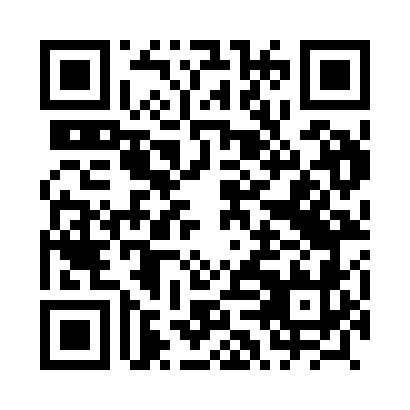 Prayer times for Miodowko, PolandWed 1 May 2024 - Fri 31 May 2024High Latitude Method: Angle Based RulePrayer Calculation Method: Muslim World LeagueAsar Calculation Method: HanafiPrayer times provided by https://www.salahtimes.comDateDayFajrSunriseDhuhrAsrMaghribIsha1Wed2:235:0212:365:458:1010:412Thu2:225:0012:355:468:1110:413Fri2:214:5812:355:478:1310:424Sat2:204:5612:355:488:1510:435Sun2:194:5512:355:498:1710:436Mon2:184:5312:355:518:1810:447Tue2:184:5112:355:528:2010:458Wed2:174:4912:355:538:2210:469Thu2:164:4712:355:548:2410:4610Fri2:154:4512:355:558:2510:4711Sat2:154:4312:355:568:2710:4812Sun2:144:4212:355:578:2910:4813Mon2:134:4012:355:588:3110:4914Tue2:124:3812:355:598:3210:5015Wed2:124:3712:356:008:3410:5116Thu2:114:3512:356:018:3510:5117Fri2:114:3312:356:028:3710:5218Sat2:104:3212:356:028:3910:5319Sun2:094:3012:356:038:4010:5320Mon2:094:2912:356:048:4210:5421Tue2:084:2812:356:058:4310:5522Wed2:084:2612:356:068:4510:5623Thu2:074:2512:356:078:4610:5624Fri2:074:2412:356:088:4810:5725Sat2:064:2212:356:098:4910:5826Sun2:064:2112:366:098:5110:5827Mon2:064:2012:366:108:5210:5928Tue2:054:1912:366:118:5311:0029Wed2:054:1812:366:128:5511:0030Thu2:054:1712:366:128:5611:0131Fri2:044:1612:366:138:5711:01